День театра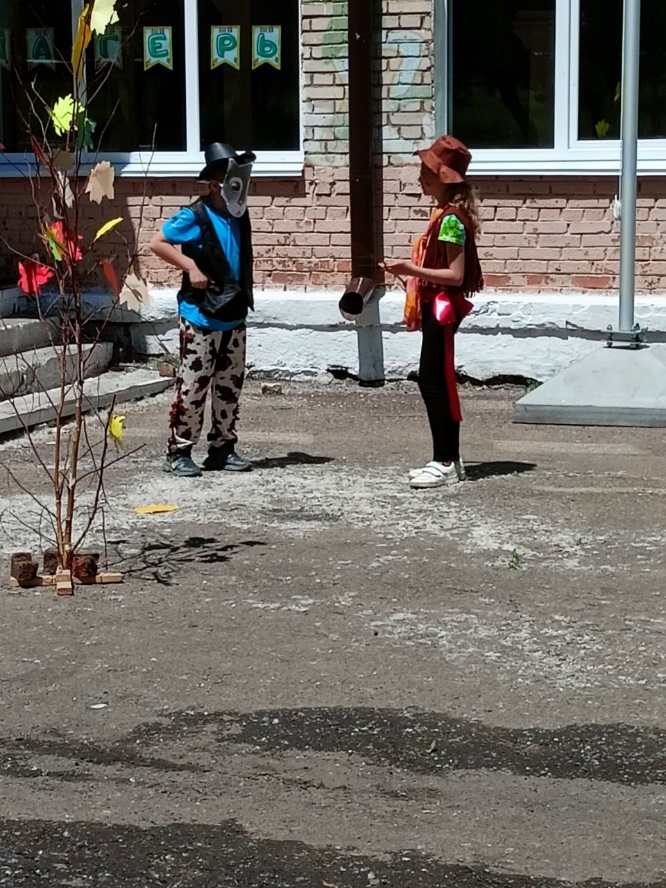 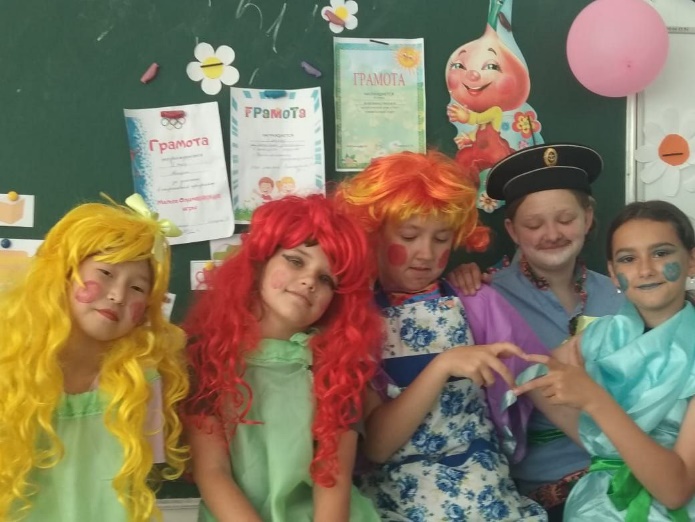 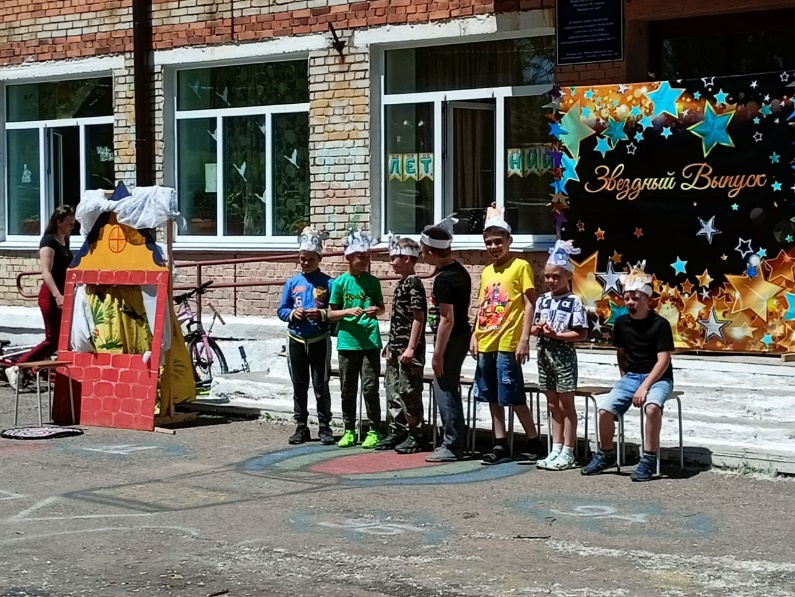 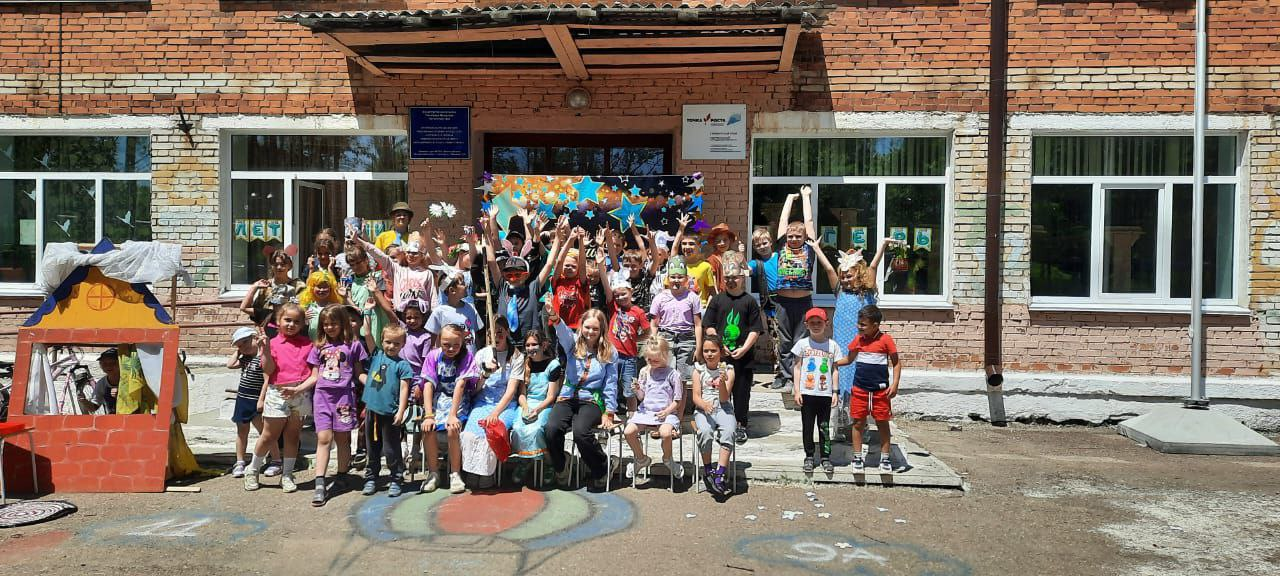 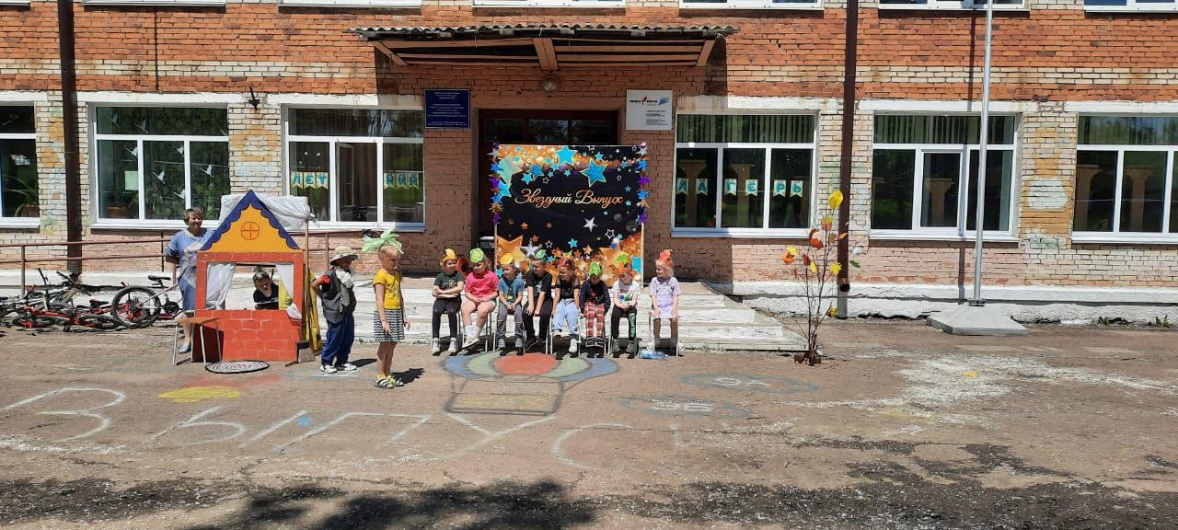 